 	DIPARTIMENTO DI FISICA E SCIENZE DELLA TERRA		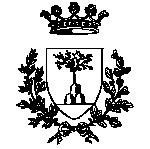                                      UNIVERSITA’ DEGLI STUDI DI FERRARA                                        Polo Scientifico – tecnologico, Via Saragat 1                                                            44122 Ferrara, ItalyAl Direttore del Dipartimento di Fisica e Scienze della TerraIl sottoscritto __________________________________________________, iscritto alla Laurea Triennale /Magistrale in ______________________________________ comunica che gli  è stato assegnato dal Prof.__________________________In qualità di docente del Consiglio Unico di _____________         , una tesi di laurea dal titolo__________________________________________________________________________Al fine di godere della copertura assicurativa, chiede di essere autorizzato  a svolgere la tesi sopraccitata anche- presso il Dipartimento/Laboratorio di __________________________________________- sul campo nel territorio del comune/i comune/i di _________________________________Dichiara di aver preso visione delle prestazioni e comportamenti da tenere per le attività didattiche non assistite sul campo, ai sensi del D. lgs. 81/2008, elencati nell’allegato 2 della presente richiesta.Ferrara,____________                 Lo studente	                                                     Il relatore     ___________________	                                _____________________________		......................................................................................................................................................                Si autorizzaIl Direttore del Dipartimento di Fisica e Scienze della Terra